GUÍA DE CIENCIAS NATURALES                                                            ¿Qué necesito saber?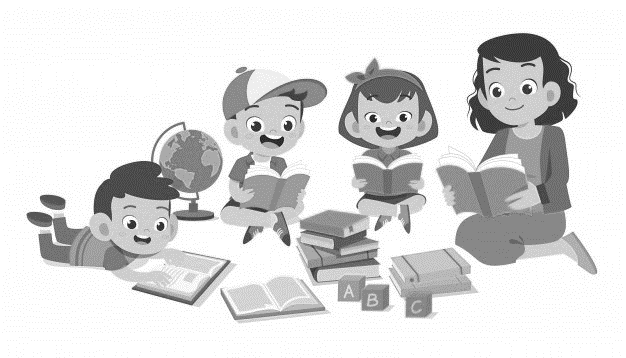 Entonces:Identificar: reconocer características reconocibles de algo o una persona.Todos los seres vivos para preservar la especie se deben REPRODUCIRPara este proceso en los seres humanos son necesarias las dos células reproductivas que produce un hombre y una mujer. 1.- El hombre aporta la CÉLULA REPRODUCTIVA: espermatozoide2.- La mujer aporta la CÉLUAL REPRODUCTIVA: óvuloHemos visto las células reproductoras, pero para que estas células funcionen necesitamos de muchos órganos que ayudan a este proceso. Comenzaremos por conocer el aparato reproductor masculino.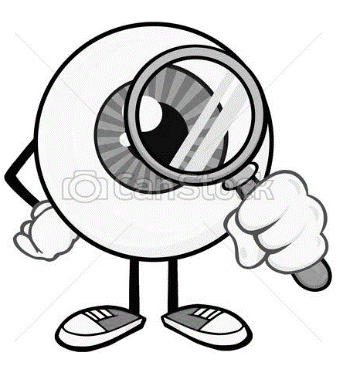 Observa el aparto reproductor de un animal macho 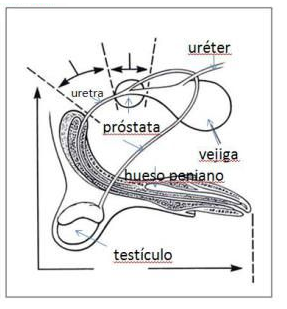 Haré un esquema para explicar este aparato reproductor de un animal MACHO y para qué sirve cada órgano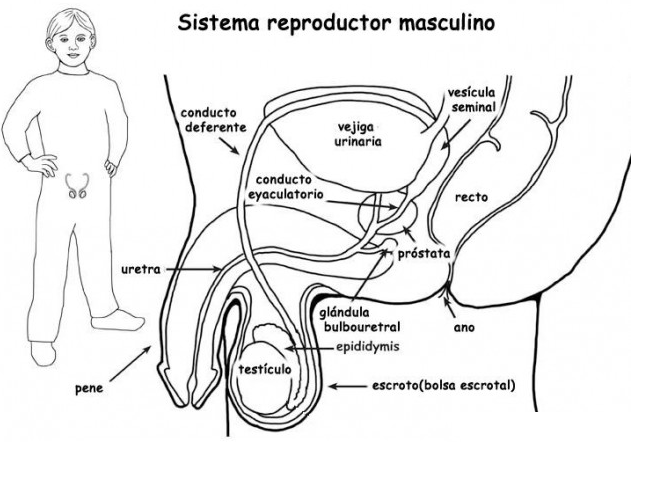 De acuerdo a este dibujo del aparato reproductor masculino de un ser humano (hombre). Elabora un esquema con sus órganos y funciones. Debes ayudarte con tu texto de Ciencias Naturales en las páginas 24 – 25, donde encontraras las funciones de cada órgano del Sistema Reproductor Masculino. Analizaremos las más importantes Autoevaluación o Reflexión personal sobre la actividad:1.- ¿Qué fue lo más difícil de este trabajo? ¿Por qué?Nombre:Curso: 6°A   Fecha: semana N° 12¿QUÉ APRENDEREMOS?¿QUÉ APRENDEREMOS?¿QUÉ APRENDEREMOS?Objetivo (s): Identificar y describir las funciones de las principales estructuras del sistema reproductor humano femenino y masculino. Resolviendo una guía. OA4Objetivo (s): Identificar y describir las funciones de las principales estructuras del sistema reproductor humano femenino y masculino. Resolviendo una guía. OA4Objetivo (s): Identificar y describir las funciones de las principales estructuras del sistema reproductor humano femenino y masculino. Resolviendo una guía. OA4Contenidos: Aparato reproductor humanoContenidos: Aparato reproductor humanoContenidos: Aparato reproductor humanoObjetivo de la semana: Identificar los órganos que participan en el aparato reproductor masculino. Construyendo un esquema.Objetivo de la semana: Identificar los órganos que participan en el aparato reproductor masculino. Construyendo un esquema.Objetivo de la semana: Identificar los órganos que participan en el aparato reproductor masculino. Construyendo un esquema.Habilidad: IDENTIFICARHabilidad: IDENTIFICARHabilidad: IDENTIFICARSiatema reproductor masculino: es aquel capaz de producir las células reproductoras llamadas espermatozoides, para generar un nuevo ser vivo, en conjunto con la célula reproductiva femenina el óvulo.URETERLos uréteres son unos conductos musculo membranosos encargados de transportar la orina desde el riñón a la vejiga.PROSTATASu función es producir parte del fluido seminal, de ahí su relación con el sistema reproductor y las hormonas reproductivas.VEJIGALa vejiga es responsable de almacenar la orina y los músculos conectados a ella le indican a tu perro cuándo es hora de orinarHUESO PENIANOEste hueso les permite a estos animales la penetración en ausencia de erección.TESTICULOLa principal función de este sistema es la producción de gametos masculinos o espermatozoides para llevar a cabo la reproducción sexual.ÓrganoFuncionesUretraPeneTestículosEscrotoPróstataConducto eyaculatorioConducto deferenteVesícula seminalVejiga urinaria